CUSTOM TUNING VEHICLE INFORMATIONwww.efidynotuning.com  rev.2020-10-28__________________________________________________________FORUM USERNAME [required]: OXFULL NAME: Henry James OxleyTELE#: CELL 7327400476EMAIL: joxenburger@yahoo.comPOSTAL ADDRESS: 538 CHALLENGER WAY JACKSON NJ 08527VEHICLE YR/MAKE/MODEL: 1986 MERCURY CAPRI 5.0VEHICLE WEIGHT: 3280 lbs __________________________________________________________TUNE SERVICE TYPE [DYNO or ONLINE]: ONLINEIS VEHICLE BEING DROPPED OFF FOR DYNO TUNE? [Y,N]: NIF YES,  IS VEHICLE DRIVEABLE [Y,N]:   IS VEHICLE TAGGED & INSURED [Y,N]:   LICENSE PLATE#: __________________________________________________________HOW DID YOU HEAR ABOUT EFIDYNOTUNING ?: TUNED BEFORE REFERRER: SELF__________________________________________________________PRE-TUNE CHECKLIST VERIFIED [Y,N]:YIf NO, Verify the Pre-Tune Checklist (linked above) Before Proceeding!IS VEHICLE 100% READY TO BE TUNED [Y,N]? YLIST ALL DEFICIENCIES OR PENDING WORK BELOW:NONE__________________________________________________________PCM CATCH CODE: A9L(Ex: A9L, T4M0, AMZ1, WYN4, etc...)PCM HARDWARE CODE: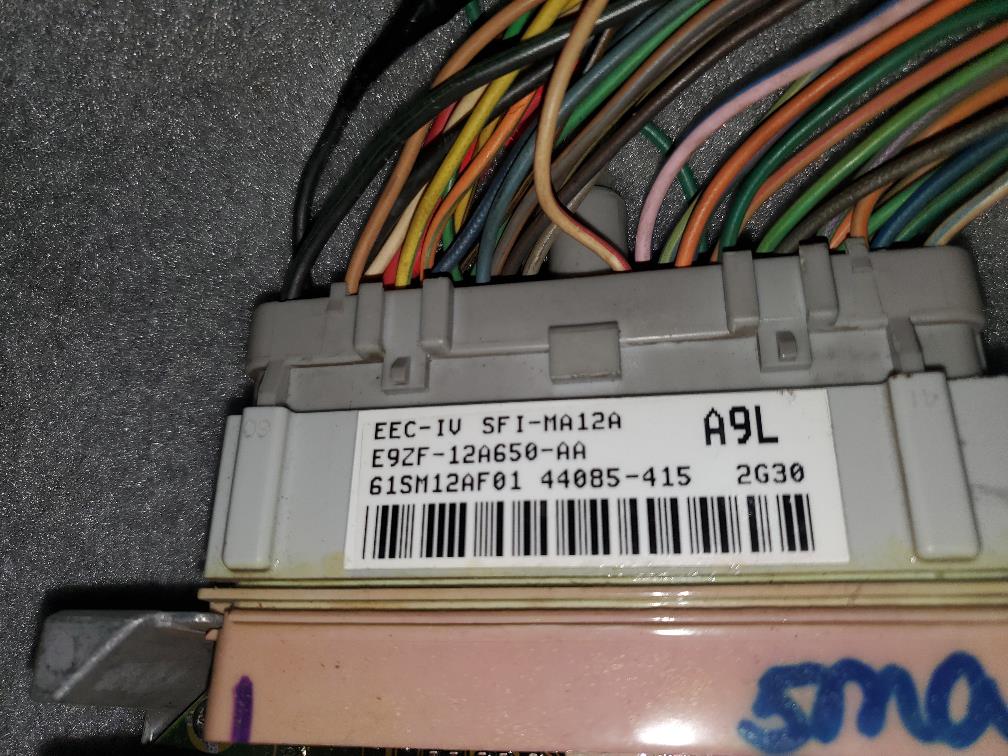 (Ex: MPC-15C, EFI-SD48B, SA112) PCM CONTROLLED AUTO TRANS PRESENT? [Y/N]: N,  MANUAL T-5TUNING DEVICE (QH,Tweecer,Xcal,HPtuner,Kess,etc...): QUARTERHORSESCT DEVICE SERIAL # (SCT Xcal handheld): TUNING SOFTWARE (TunerPro,Sykes,Caledit,SCT,HPT,etc): BINARY EDITORPRIMARY VEHICLE USE (street,strip,weekend,show,daily,etc): STREETIS THIS YOUR PRIMARY VEHICLE [Y,N]: N__________________________________________________________TRANSMISSION MODEL NUMBER: 1989 Stock T-5 (V-8)Gear Ratios: 1st:  3.35           2nd:           3rd:           4th:           5th:  .67         6th:REAR WHEEL TIRE SIZE: 275/50R15TIRE REVS/MILE: 809AXLE GEAR RATIO: 3.27TQ CONVERTER MAKE: TQ CONV STALL SPEED: TRANS FLUID TYPE & SPEC: VALVE BODY SPECS: SHIFT KIT SPECS: LIST ANY ADDITIONAL TRANSMISSION SPECS:__________________________________________________________INJECTOR SIZE: 47INJECTOR BRAND: FMSINJECTOR COLOR: ?INJECTOR PART NUMBER: 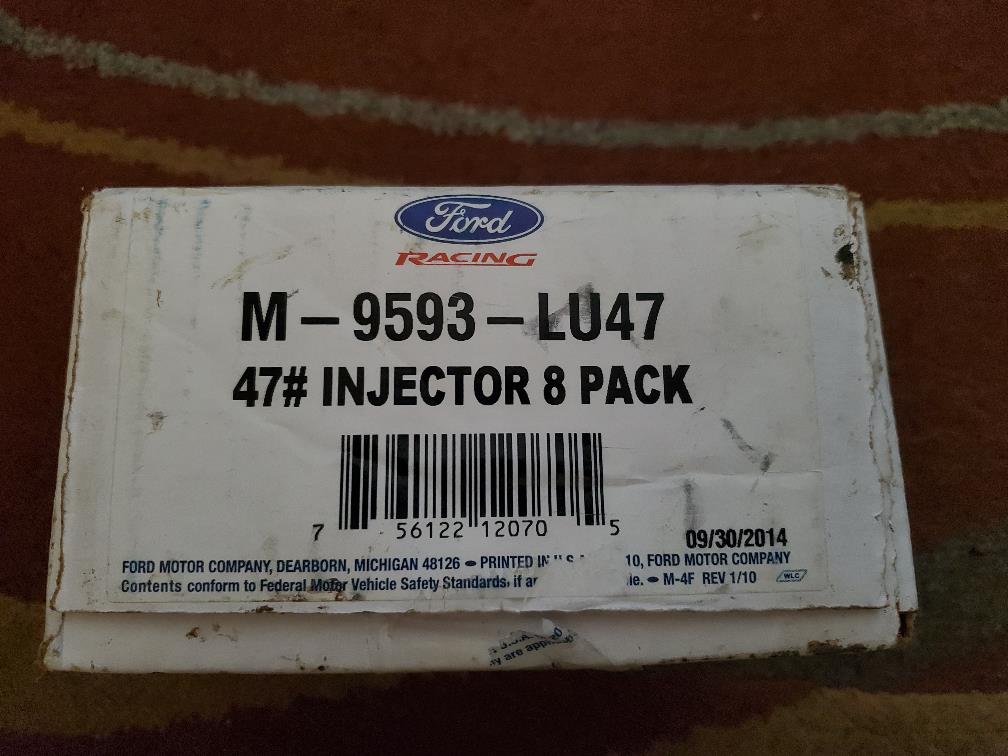 INJECTOR PURCHASE PRICE $: $200?VENDOR PURCHASED FROM: SUMMITFUEL SYSTEM TYPE [STOCK, RETURN,RETURNLESS]:ADJUSTABLE FUEL PRESSURE REGULATOR [Y,N]: YAFPR MAKE & MODEL#: KIRBIN 5005BASE FUEL PRESSURE: 65 PSI (VAC HOSE DISCONNECTED AND PLUGGED)FUEL PUMP QUANTITY & SIZE [LPH]: IN-TANK 110 LPH-FMSIN-LINE SECONDARY PUMP-BOSCH GFP221 (RATED 121 LPH, SUPPORTED OVER 400 HPWITH ORIGINAL CARTECH TURBO KIT @ 110 PSI. HAVE FUEL PRESSURE GUAGE, WILL KEEP AN EYE ON IT).FUEL PUMP BRAND AND FPDM SPECS: SEE ABOVEFUEL RAIL SPECS: STOCKFUEL LINE SIZE: STOCKLIST ANY ADDITIONAL FUEL SYSTEM DETAILS (expand if needed):__________________________________________________________FUEL TYPE OCTANE & GRADE: SUNOCO FUEL RON/MON (for non-USA countries): 93 FUEL QUALITY [POOR,FAIR,AVG]: FRESH 5/27/2023 (TANK DRAINED COMPLETELY PRIOR TO FILL)METH INJECTION NOZZLE GPH:METH ACTIVATION TYPE OR SET PSI: N2O Wet/Dry Shot: N2O SHOT / NOZZLE SIZE:N2O FUEL JET SIZE: N2O Bottle Warmer Present [Y,N]:N2O WOT Safety Switch [Y,N]: LIST ANY ADDITIONAL N2O DETAILS:__________________________________________________________ENGINE BLOCK SPECS: STOCK 86 5.0 HODECK MIL'd ?: (if so how much mils shaved?): NOCOMPRESSION RATIO: APPROX 9.5:1CUBIC INCH DISPLACEMENT/LITERS: 5.0CYLINDER HEAD BRAND: TFSCYL HEAD PART/MODEL# : 51410002-M61CYL HEAD RUNNER SIZE CC: 170/66CYL HEAD CHAMBER SIZE: 61CYL HEADS MIL'D? : NO, NO HEAD WORK(if so, how many mils have been shaved?):APPROX. HOW MANY MILES ON ENGINE?: 88KPISTON SPECS (include GAP if known): STOCK 86 FORGEDI AM ORIGINAL OWNER, ORIGINAL X-HATCHING STILL THERE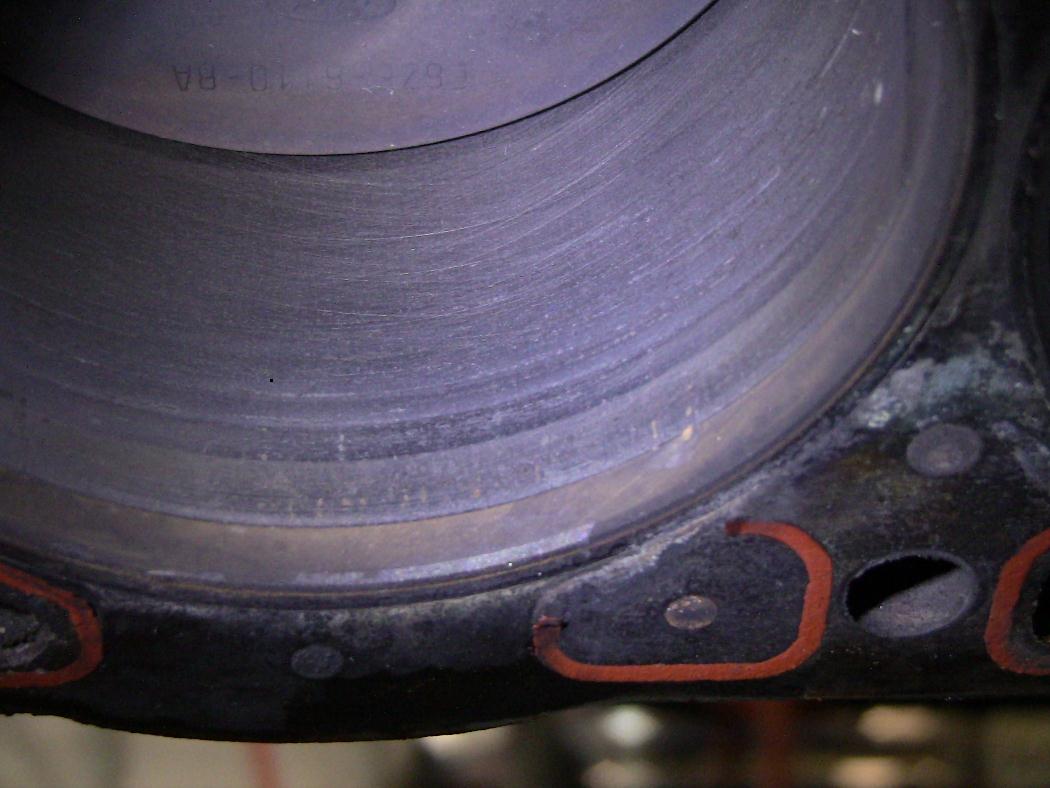 ROD SPECS: (include if ARP bolts): STOCK RODS, ARP BOLTSFully Forged Rotating Assembly ?: NOBILLET OIL PUMP GEARS [Y,N]: STOCK NEW FORD PUMPLIST ANY ADDITIONAL ENGINE BOTTOM END SPECS: NEW ROD/MAIN BEARINGS, CRANK POLISHED__________________________________________________________POWER ADDER TYPE [Turbo,SC,n2o]: TURBOTURBO/SC MAKE/MODEL#: GARRET T04TURBO SIZE & AR / PULLEY SIZE: ?LOWER PULLEY SIZE: #s BOOST MAXIMUM: 8 PSIBOOST CONTROLLER PRESENT [Y,N]: NOT IN CAR- BOOST CONTROLLED BY CARTECH WGBOV/BYPASS LOCATED BEFORE OR AFTER MAF?: AFTER TURBO, BEFORE IC, BEFORE MAFLIST ANY ADDITIONAL POWER ADDER DETAILS: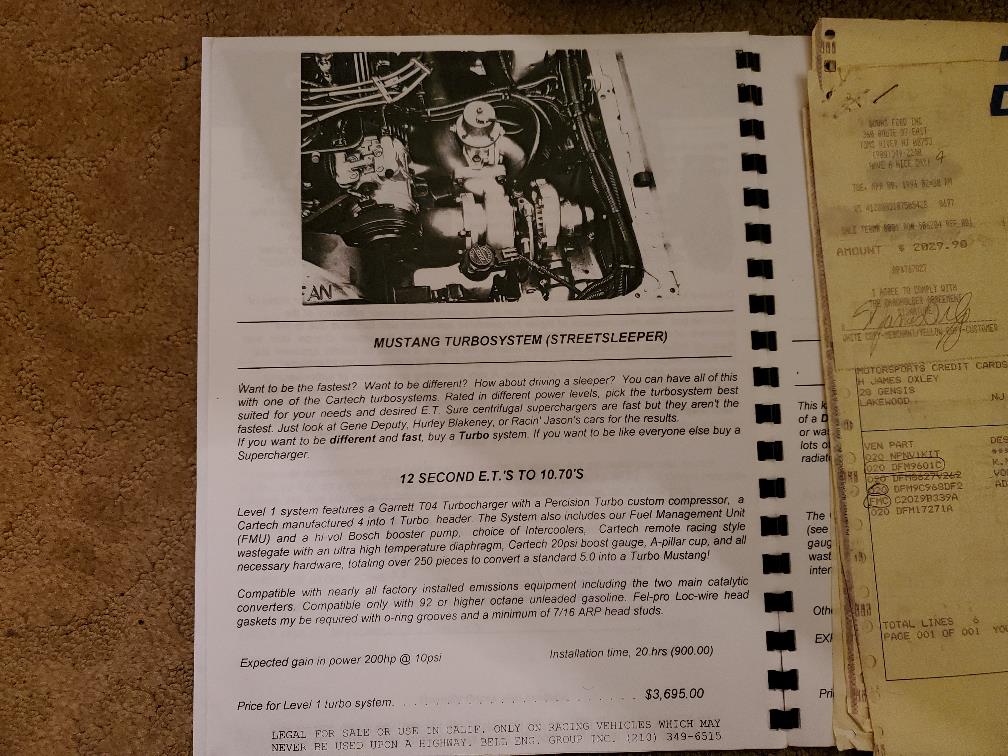 __________________________________________________________EXHAUST HEADER TYPE [LONGTUBES/MID/SHORTY]: SHORTY PASS SIDE/LOG DRIVERSEXHAUST CROSSOVER TYPE [X,H,Y-PIPE]: SINGLE 3” DOWNPIPEEXHAUST PIPE SIZE, SPECS, & COMMENTS: 2.5 FULL DUALSWIDEBAND MODEL AND PART #: AEMWIDEBAND WIRED IN TO PCM EGR INPUT? [Y,N]: Y***IF YOU HAVE YOUR WIDEBAND TRANSFER, LIST HERE OR ATTACH BELOWV-A/F5/204/17.23/14.82/13.21/11.40/9.9__________________________________________________________ELECTRIC FANS PRESENT [Y,N]: NHIGH AND LOW WIRED TO PCM: COOLANT THERMOSTAT TEMP: 195AIR CHARGE TEMP SENSOR LOCATION: INTAKE__________________________________________________________MASS AIR FLOW SENSOR TYPE: MAF TUBE/HOUSING SIZE: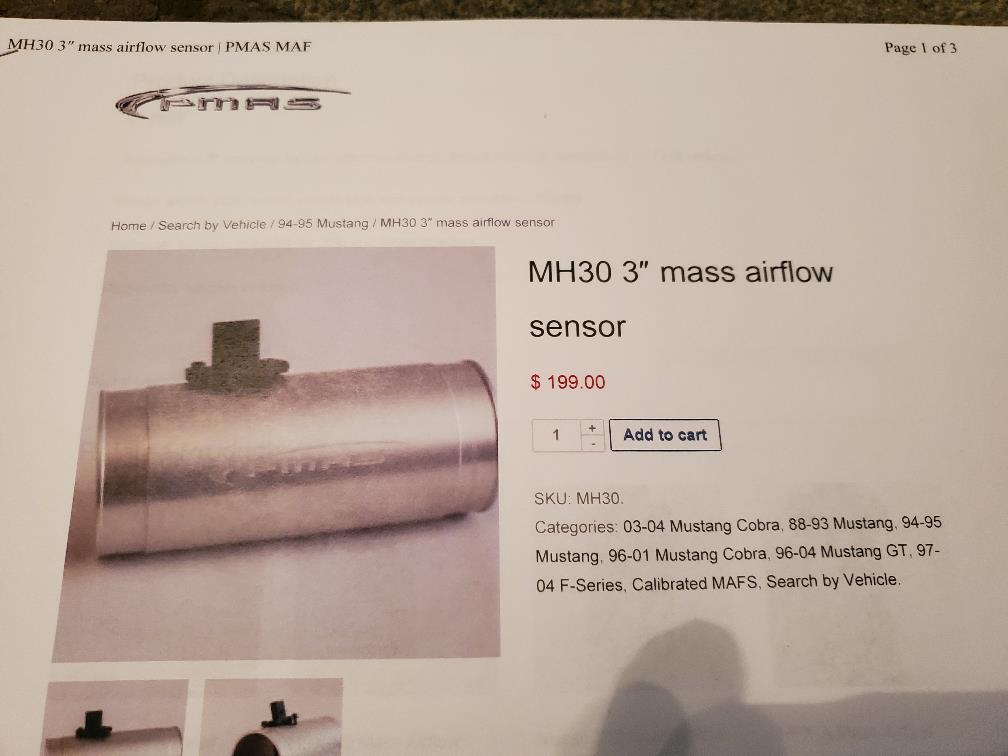 MAF/INLET PIPING SIZE: 2.5”, BUT ENLARGED TO 3”, 12” BEFORE AND 6” AFTER MAF3”- HONEYCOMB AIR STARIGHTENER INSTALLED BEFORE MAFIS MAF CALIBRATED FOR AN INJECTOR SIZE [Y/N]:  IF YES,     MAF CALIBRATION SIZE:      MAF CALIBRATION VEHICLE:      MAF CALIBRATION CURVE [Ex: GT,COBRA,SC,etc...]: MAF BLOW-THROUGH or DRAW-THROUGH:***IF MAF FLOW SHEET IS AVAILABLE, LIST HERE OR ATTACH BELOW***LIST ANY ADDITIONAL MAF NOTES/COMMENTS: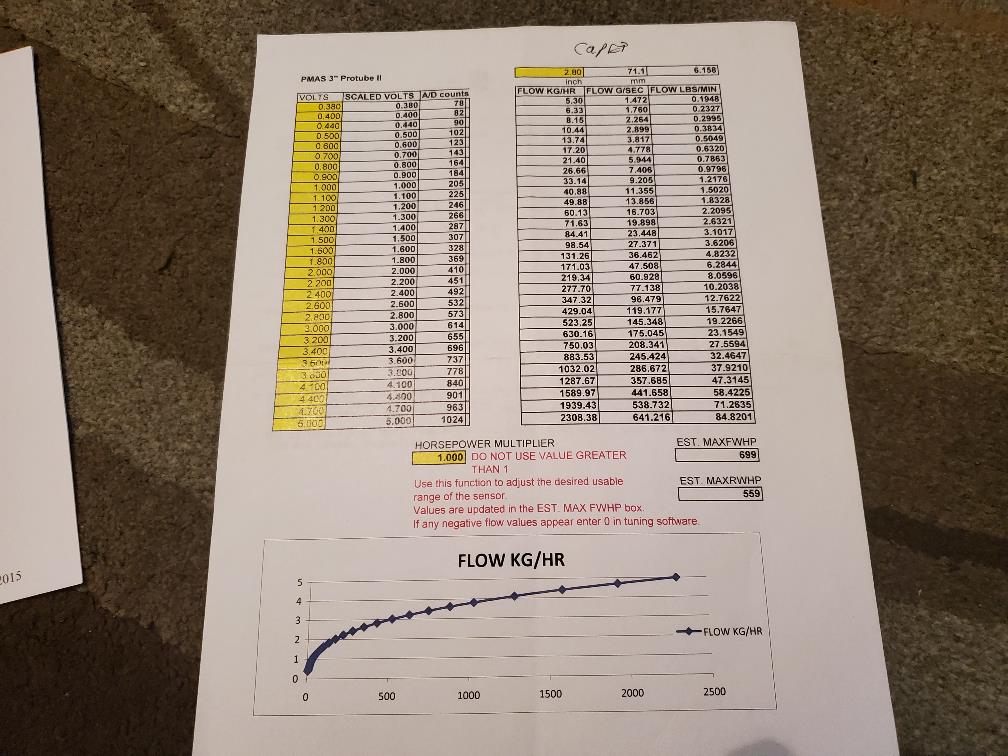 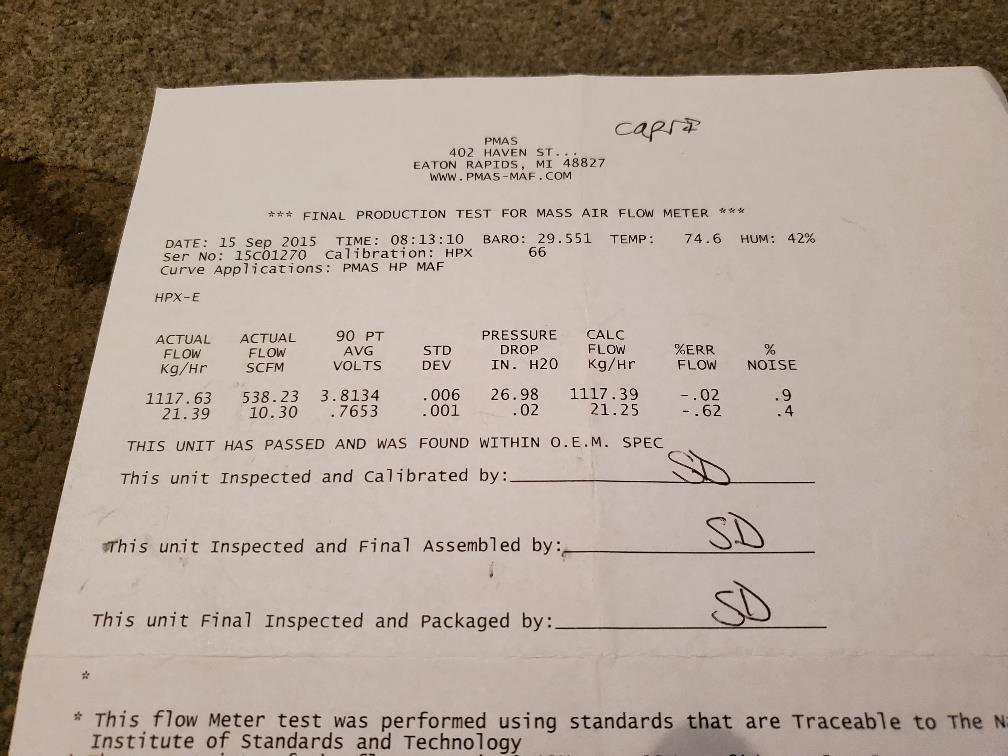 __________________________________________________________THROTTLE BODY MAKE & PART NUMBER: STOCK 5.0 EXPLORERTHROTTLE BODY SIZE: 65 MMINTAKE MANIFOLD SPECS: STOCK EXPLORER UPPER/LOWERLIST ANY ADDITIONAL INTAKE SPECS: ½ INCH PHENOLIC SPACER FOR VALVE COVER CLEARANCE__________________________________________________________CAM BRAND AND PART NUMBER: STOCK 86 5.0 HO Intake Lift:                 Duration:                   Centerline:Exhaust Lift:              Duration:                   Centerline:Rocker Ratio: SCORPION 1.6 ROLLER ROCKERSPREFERRED IDLE RPM: 800DESIRED REV-LIMITER RPM: 5800***IF CAM CARD IS AVAILABLE, ATTACH FILE AT BOTTOM***LIST ANY ADDITIONAL CAMSHAFT COMMENTS:__________________________________________________________IGNITION COIL SPECS: STOCKIGNITION COIL TYPE [CoP,COIL PACKS,1 COIL]: DISTRIBUTOR BRAND & PART NUMBER: STOCK 86, NEW FORD INTERNAL PICKUPSPARK PLUG  BRAND, PART #, and GAP: AUTOLITE 3923-.028 GAPSPARK PLUG WIRES, SIZE, BRAND & AGE: FMS 9MM-NEWIGNITION BOX TYPE & AGE: STOCK TFI FORD 5 YEARS OLD, MAYBE 50 MILES***BASE IGNITION TIMING MUST BE 10 BTDC ON DISTRIBUTORS***IS BASE TIMING AT 10 dBTDC [Y,N]?: YLIST ANY ADDITIONAL IGNITION DETAILS:__________________________________________________________QUICK CHECK LIST:HOW MUCH OIL DOES ENGINE BURN? : NONEAGE OF FUEL FILTER : NEWAGE OF SPARK PLUGS: NEWAGE OF CAP AND ROTOR: 5 YEARS OLD, BUT MAYBE 50 MILESAGE OF PLUG WIRES: NEWAGE OF AIR FILTER: 5 YEARS OLD, BUT MAYBE 50 MILESAGE OF O2 SENSORS: 5 YEARS OLD, BUT MAYBE 50 MILESO2 LOCATED BEFORE OR AFTER TURBO: AFTERWIDEBAND LOCATED BEFORE OR AFTER TURBO: AFTEREXHAUST SEALED W/ NO LEAKS? [Y,N]: YWHAT IS BASE TIMING SET TO (dBTDC): 10 (NO SPOUT)FIRING ORDER VERIFIED [Y,N]: YLIST ANY ADDITIONAL VEHICLE DETAILS/COMMENTS/NOTES BELOW: (EXPAND THIS SECTION IF NEEDED)